.Intro:  16 counts just before vocalsS1 STEP FORWARD, PIVOT ½ TURN RIGHT, STEP, FULL TURN, ROCK/RECOVER, FULL TURN, BACK TOGETHERS2 WALKS FORWARD, FORWARD ROCK/RECOVER, SIDE ROCK/RECOVER, WALKS BACK & SWEEP, ROCK BACK/RECOVER, SIDE ROCK/RECOVERS3 CROSS ROCK/RECOVER, BALL CROSS, ¼ TURN LEFT BACK TOGETHER CROSS, SIDE ROCK/RECOVER, CROSS, ½ TURN LEFTS4 CROSS ROCK/RECOVER, WEAVE, CROSS ROCK/RECOVER, WEAVETO FINISH: Dance finishes facing the front on count 4& S2, then take a large step back on right dragging left to right.Last Update – 2 July 2019Say Goodbye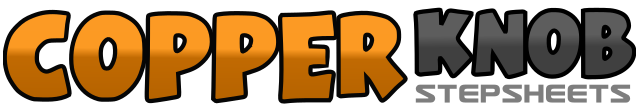 .......Count:32Wall:4Level:Intermediate.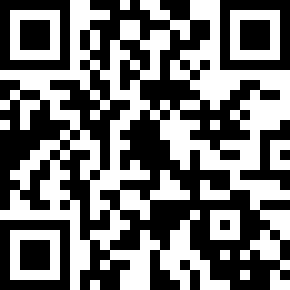 Choreographer:Kim Ray (UK) - June 2019Kim Ray (UK) - June 2019Kim Ray (UK) - June 2019Kim Ray (UK) - June 2019Kim Ray (UK) - June 2019.Music:Somebody's Always Saying Goodbye - Anne Murray : (Album: The Best ... So Far)Somebody's Always Saying Goodbye - Anne Murray : (Album: The Best ... So Far)Somebody's Always Saying Goodbye - Anne Murray : (Album: The Best ... So Far)Somebody's Always Saying Goodbye - Anne Murray : (Album: The Best ... So Far)Somebody's Always Saying Goodbye - Anne Murray : (Album: The Best ... So Far)........1Step forward on right2&3Step forward on left, ½ pivot turn right, step forward on left (6:00)4&½ turn left stepping back on right, ½ turn left stepping forward on left (6:00)5-6Rock forward on right, recover back on left&7½ turn right stepping forward on right, ½ turn right stepping back on left (6:00)8&Step back on right, step left next to right1-2Walk forward on right, walk forward on left3&Rock forward on right, recover back on left4&Side rock right, recover on left5-6Step back on right sweeping left out and back, step back on left sweeping right out and back7&Rock back on right, recover forward on left8&Side rock right, recover on left (6:00)1-2&Cross rock right over left, recover back on left, step right in place3-4&Cross step left over right, ¼ turn left stepping back on right, step left to left side (3:00)5-6&Cross right over left, side rock left, recover on right7-8&Cross left over right, ¼ turn left stepping back on right, ¼ turn left stepping left to left side (9:00)1-2&Cross rock right over left, recover back on left, step right slightly back3&4&Cross left over right, step right to right side, cross left behind right, step right to right side5-6&Cross rock left over right, recover on back on right, step left slightly back7&8&Cross right over left, step left to left side, cross right behind left, step left to left side (9:00)